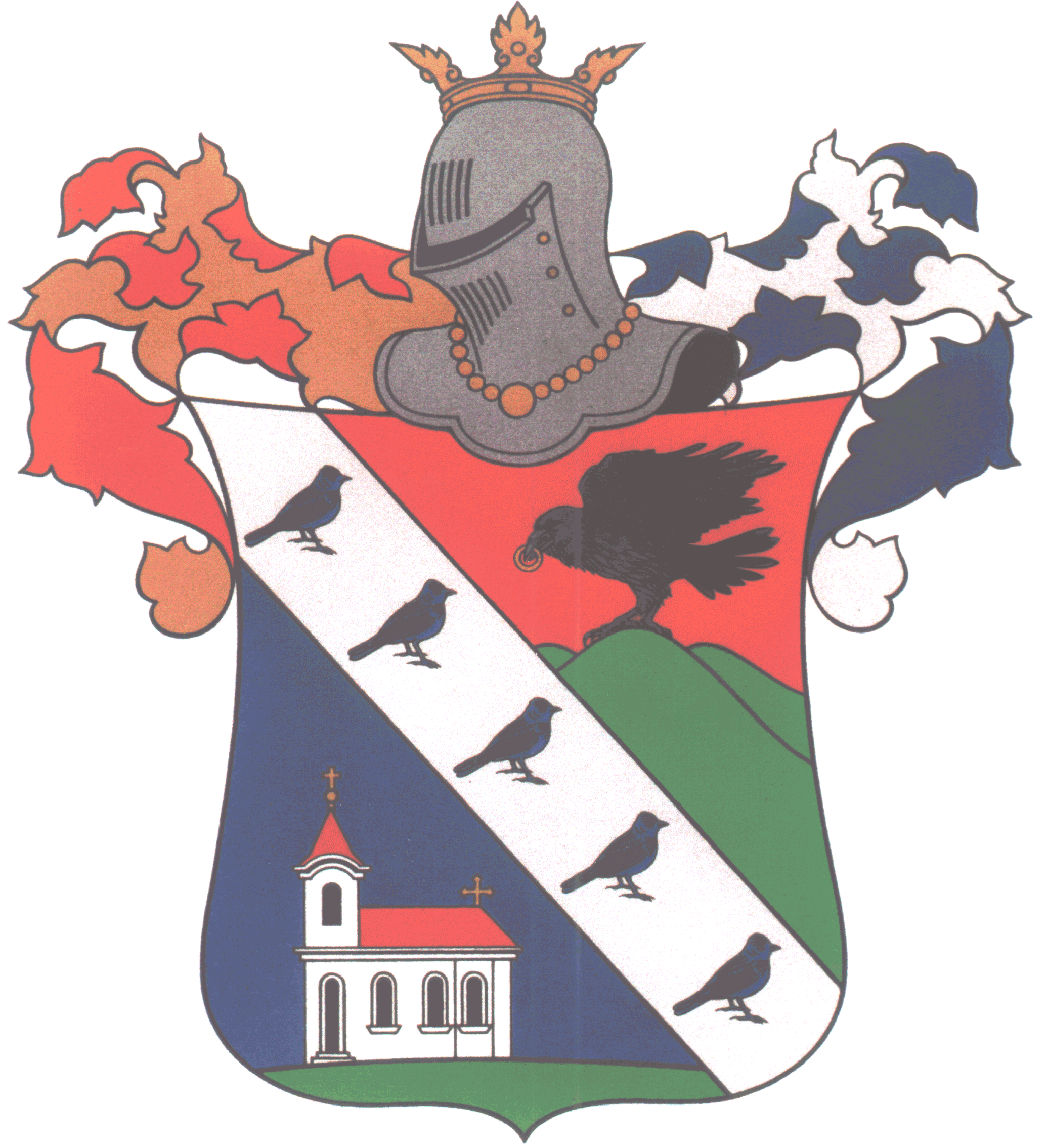 C  S  A  N  Á  D  P  A  L  O  T  AVÁROSÖNKORMÁNYZAT KÉPVISELŐ-TESTÜLETÉNEK3/2015.(II.26)önkormányzati rendeleteaz önkormányzat által nyújtható települési támogatásokrólZáradék:Kihirdetés ideje: 			2015. február 26. Hatálybalépés ideje:			2015. március 1.Megalkotás napja: 			2015. február 25. 								dr. Barna Angéla 									    jegyzőCsanádpalota Város  Önkormányzat Képviselő-testületének3/2015.(II.26.) sz. rendeleteaz önkormányzat által   nyújtható települési támogatásokrólCsanádpalota Város   Önkormányzatának Képviselő-testülete az Alaptörvény 32. cikk (2) bekezdésében, , a szociális igazgatásról és a szociális ellátásról szóló  1993. évi III. törvényben, valamint a Magyarország helyi önkormányzatairól szóló 2011. évi CLXXXIX. Törvény 42. § (1)  bekezdésében  kapott felhatalmazás alapján az önkormányzat által  nyújtható települési támogatásokról  az alábbi rendeletet alkotja: 1.  §.A rendelet hatályaA rendelet hatálya kiterjed  Csanádpalota Város  Önkormányzat közigazgatási területén élő lakóhellyel rendelkező magyar állampolgárokra, a bevándorlási engedéllyel rendelkező személyekre, a letelepedési engedéllyel rendelkező személyekre, valamint a külön jogszabályokban meghatározottak szerinti személyekre. 2. §Eljárási szabályok Az e rendeletben szabályozott támogatások  iránti kérelmet a Csanádpalotai Közös Önkormányzati Hivatalban  kell írásban előterjeszteni az erre rendszeresített formanyomtatványon, melyhez csatolni kel a kérelmező és a vele egy háztartásban élők jövedelmére, rendszeres pénzellátására  vonatkozó igazolásokat. A jövedelemre, háztartásra, egyedül élésre  vonatkozó fogalmakat, valamint a jelen rendeletben nem szabályozottakat  a szociális igazgatásról és szociális ellátásokról szóló törvény határozza meg. 3. §Eseti  települési támogatásAz Önkormányzat eseti jelleggel települési  támogatást állapíthat meg  azon rászoruló kérelmező  részére, aki átmenetileg nehéz helyzetbe került, feltéve,  hogy:a kérelmező és a vele egy háztartásban élők  egy főre jutó havi nettó jövedelme a nyugdíjminimum 200  %-át, egyedül élő  kérelmező esetén a 300 %-átnem haladja meg.A támogatás összege alkalmanként legfeljebb 3.000  Ft lehet, s évente legfeljebb négy  alkalommal adható ugyanazon háztartás részére. Eseti települési támogatás  nyújtható:- élelmiszer, ruhanemű, gyógyszer vásárlására eseti jelleggel- lakhatáshoz kapcsolódó  közüzemi díjak eseti kiegyenlítéséreA támogatás elbírálása a Szociális, Egészségügyi,  Kulturális és Sportbizottság hatáskörébe tartozik. 4. §Rendkívüli települési támogatás Az Önkormányzat  a létfenntartását veszélyeztető  rendkívüli élethelyzetbe került, valamint az időszakosan, vagy tartósan létfenntartási gonddal küzdő személy/személyek  részére rendkívüli települési támogatást állapít meg, feltéve, hogy a  bekövetkezett rendkívüli élethelyzet  időszakosan, vagy tartósan létfenntartási gondokat okoz a kérelmezőnek. Rendkívüli élethelyzetet megalapozó tények:elemi kár bekövetkezésehirtelen kialakult tartós vagy súlyos betegség válsághelyzetbe került várandós anya gyermekének megtartásaválsághelyzetben lévő család gyermekének iskoláztatása, családba fogadásának előkészítésenevelésbe vett gyermek családjával való kapcsolattartásához, a családba való visszakerülésének elősegítéséhez kapcsolódó kiadásokA támogatás elbírálása 10.000 Ft-ig a Szociális, Egészségügyi,  Kulturális és Sportbizottság hatáskörébe tartozik.  Ennél nagyobb összegű támogatás esetén a képviselő-testület a kérelmet soron kívül bírálja el.5. §Rendszeres települési támogatásAz Önkormányzat a  lakhatáshoz kapcsolódó rendszeres kiadások viseléséhez rendszeres támogatást nyújt, feltéve, hogy: a kérelmező és a vele egy háztartásban élők  egy főre jutó havi nettó jövedelme a nyugdíjminimum 200  %-át, egyedül élő  kérelmező esetén a 300 %-átnem haladja meg és a kérelmező és a vele egy háztartásban élők egyike sem rendelkezik a korábbi jogszabályok alapján hatályban lévő lakásfenntartási támogatással.A támogatás mértéke: 3.000 Ft/hó/háztartás A lakhatáshoz kapcsolódó rendszeres kiadások viseléséhez egy lakóingatlan vonatkozásában egy támogatás állapítható meg, az egy háztartásban élők közül csak egy fő  részére, aki életvitelszerűen az adott ingatlanban lakik.A támogatás egy évre kerül megállapításra azon hónap első napjával, mely hónapban a kérelmet benyújtották. A kérelem alapjául szolgáló feltételek változását a jogosult a változástól számított 15 napon belül köteles bejelenteni. A támogatás elbírálása a Szociális, Egészségügyi,  Kulturális és Sportbizottság hatáskörébe tartozik.A támogatás kifizetése minden hónap 5. napjáig, illetve a hozzá legközelebb eső munkanapon történik. 6. §Kamatmentes kölcsön formájában nyújtható települési támogatásCsanádpalota Város Önkormányzat  képviselő-testülete kamatmentes kölcsönt nyújthat  azon csanádpalotai  állandó lakó- vagy tartózkodási hellyel rendelkező személy részére, aki csanádpalotai állandó lakó-vagy tartózkodási hellyel rendelkezett  hozzátartozója eltemettetését más módon nem tudja megoldani. A támogatás mértéke maximum a helyben szokásos köztemetés összege,  mely legfeljebb egy évre adható.(3)A támogatás igénybe vételéről és a visszafizetés feltételeiről egyedi megállapodást kell kötni az igénylővel.  Amennyiben házastársi, vagy élettársi kapcsolatban él az igénylő, a visszafizetési kötelezettség mindkét felet egyetemlegesen terheli. (4)A temetéshez igényelt kölcsön megállapításával kapcsolatos hatáskört a képviselő-testület a polgármesterre ruházza át. §Települési  temetési segélyCsanádpalota Város  Önkormányzat Képviselő-testülete 12.000 Ft temetési segélyt állapít meg azon csanádpalotai  állandó lakó- vagy tartózkodási hellyel rendelkező személy részére, aki  csanádpalotai  állandó lakó- vagy tartózkodási hellyel rendelkezett hozzátartozójának  eltemettetéséről gondoskodott. A temetési segély megállapításával kapcsolatos hatáskört átruházott hatáskörben a polgármester gyakorolja.  §Köztemetési költség alóli mentesítésA képviselő-testület a köztemetés költségeinek megtérítése alól  részben vagy egészben mentesítheti az eltemettetésre köteles személyt, feltéve, ha az eltemettetésre köteles személy ingó-ingatlan vagyonnal  nem rendelkezik, az örökségének összege nem haladja meg a köztemetés költségének kétszeresét és jövedelme a nyugdíjminimum 150 %-át nem haladja meg.§ZÁRÓ RENDELKEZÉSEKE rendelet  2015. március 1.  napján lép hatályba. Ezzel egyidejűleg hatályát veszti a Csanádpalota Város Önkormányzat képviselő-testülete 10/2011.(V.27.), a pénzbeli és természetben nyújtott szociális ellátásokról és azok igénybevételéről szóló  önkormányzati rendelet. A kihirdetésről a helyben szokásos módon a jegyző gondoskodik.	Csanádpalota, 2015.  február 25. Kovács Sándor 	 						dr. Barna AngélaPolgármester								    jegyzőKihirdetve: Csanádpalota, 2015. február 26. Dr. Barna Angéla jegyzősz. melléklet